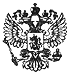 ПРАВИТЕЛЬСТВО НОВОСИБИРСКОЙ ОБЛАСТИПОСТАНОВЛЕНИЕ ПРАВИТЕЛЬСТВА НОВОСИБИРСКОЙ ОБЛАСТИ ОТ 21 СЕНТЯБРЯ 2020 Г. N 406-П "ОБ ОБЕСПЕЧЕНИИ ГОРЯЧИМ БЕСПЛАТНЫМ ПИТАНИЕМ ОБУЧАЮЩИХСЯ ПО ОБРАЗОВАТЕЛЬНЫМ ПРОГРАММАМ НАЧАЛЬНОГО ОБЩЕГО ОБРАЗОВАНИЯ В ГОСУДАРСТВЕННЫХ ОБЩЕОБРАЗОВАТЕЛЬНЫХ ОРГАНИЗАЦИЯХ НОВОСИБИРСКОЙ ОБЛАСТИ"ОБЗОР ДОКУМЕНТАВ Новосибирской области учащиеся начальной школы будут получать бесплатное горячее питание.Установлены правила обеспечения горячим бесплатным питанием обучающихся по образовательным программам начального общего образования в государственных общеобразовательных организациях Новосибирской области.Обучающиеся обеспечиваются горячим бесплатным питанием, предусматривающим наличие горячего блюда, не считая горячего напитка, один раз в день, из расчета 62,20 рублей на одного обучающегося в день за счет средств областного бюджета Новосибирской области.Горячее бесплатное питание обучающимся предоставляется на основании заявления одного из родителей (законных представителей) обучающегося об обеспечении питанием в течение учебного года, за исключением каникул, в дни фактического посещения ими общеобразовательной организации.Решение о предоставлении горячего бесплатного питания обучающимся на текущий учебный год оформляется приказом общеобразовательной организации в течение двух рабочих дней со дня подачи заявления и предоставляется обучающимся со дня, следующего за днем издания приказа.Постановление распространяет свое действие на правоотношения, возникшие с 1 сентября 2020 года.